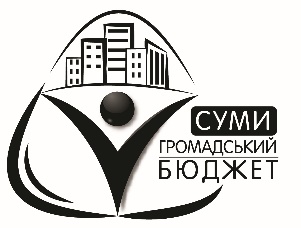 Бюджет проектуСпортивна зона відпочинку «Територія сильних№п/пНайменування товарів (робіт, послуг)Кількість, од.Ціна за одиницю, грн.Вартість, грн.Навіс для рингу з консолями для боксерських груш.Розміри площадки рингу 8*8 м; висота від верху площадки до найнижчої відмітки перекриття 4,6 м; З зовнішньої сторони ринг обладнати на консольних виносах грушами діаметром 550 мм, висотою 9800 мм, атмосферостійкими, закріпленими на цепах в кількості 4 шт.Тентове накриття з ПВХ 10*10м.Бетонні стовпи.1180000180 000Бетонна основа для встановлення рингу11000010000Відеоспостереження19000090000Поле для пляжного волейболу:Планування під поле, засипка піском, освітлення по периметру, встановлення огорожі.1170000170000Поле для пляжного футболу 40м*30м:Планування під поле, засипка піском, освітлення по периметру, встановлення огорожі, встановлення ворот.1190000190000Майданчик тренажерівСкладові частини однієї площадки:- Металеві  рами  з  перекладинами, стаціонарні  установки на залізобетонних фундаментах, - Колоди бойові на підвісі.- Тренажери на різні групи м’язів.1390000390000Монтаж площадки14000040000Павільйон для охорони  14000040000Огорожа  площадок1170000170000Освітлення81000080000Доставка обладнання15000050000Розробка проектно-кошторисноїдокументації15000050000Кріплення та супутні товари13000030000Всього:1 490 000